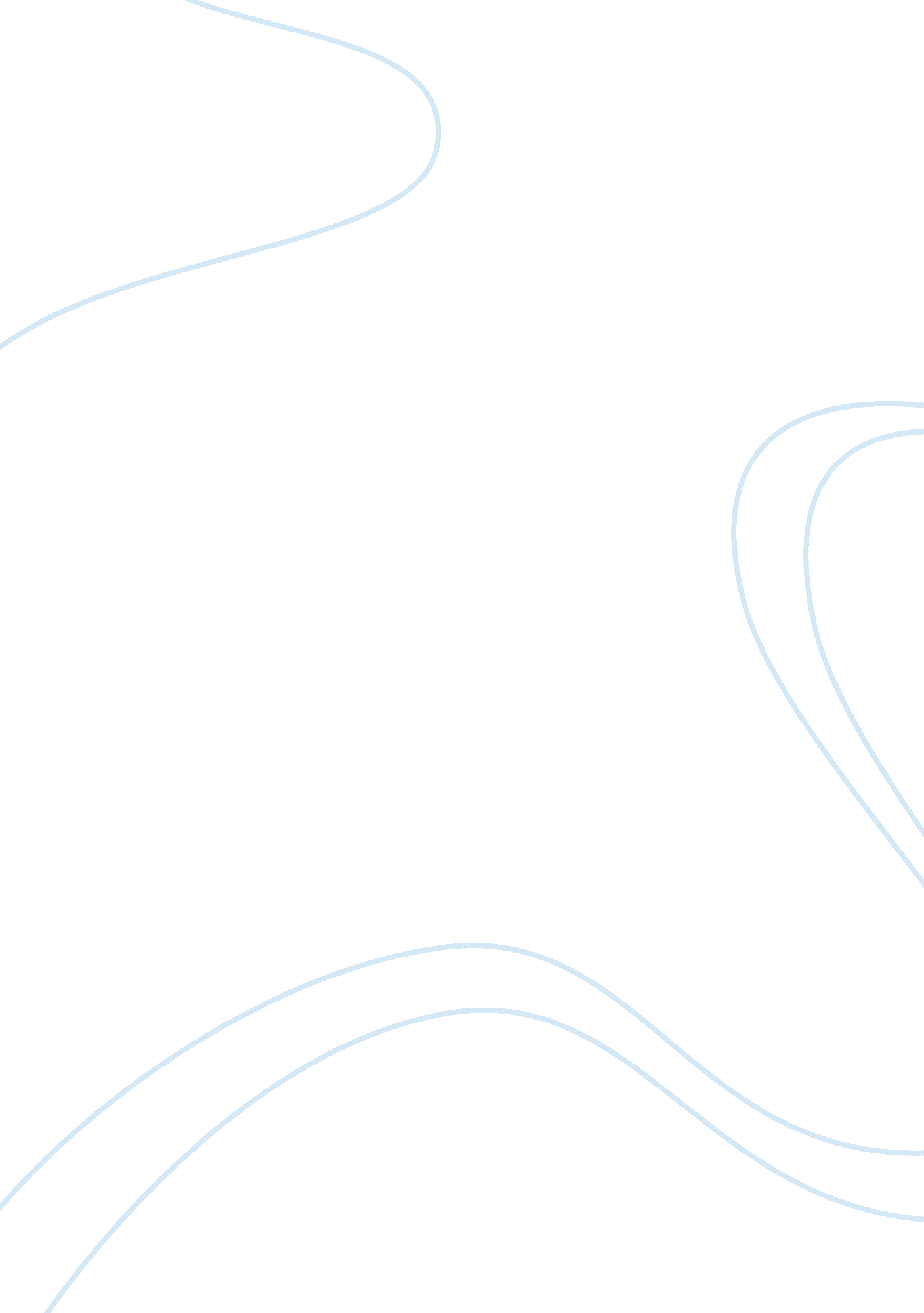 Midterms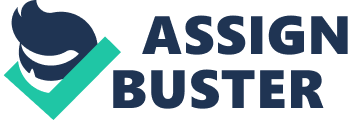 passive hubAn inexpensive device that connects multiple nodes on the same network and sends the same signal to all nodes to which it is connected is a(n) ____. hoaxesFalse warnings about computer viruses are called virus ____. DDoSA(n)____ attack involves sending a continuous stream of server requests that ultimately overload a server's capacity to respond. Infrared (IR)A short-range transmission medium that uses light waves is ____. Due dates count; excuses don't. Select the correct answer from the following concerning the due dates for quizzes and assignments. gatewayA hardware device or software that connects two or more divergent networks and translates packets, if necessary, so that they can be read by the destination network is a ____. operating systemA client/server network uses a network ____ to manage its resources. physical topologyThe layout in which a network's computers, printers, and other devices are arranged is its ____. 32 bits to 128 bitsThe current IP standard lengthens IP addresses from ____. Hackers____ often exploit well-known security vulnerabilities in popular software to spread destructive programs such as viruses. local cachingResolving a domain name to an IP address begins with a(n) ____ server. no party to a transaction can deny its participationWhen an e-business protects its online transactions from the risk of nonrepudiation, the e-business is ensuring that ____. all of the aboveA network security audit generally involves reviewing ____. The time, date and location for the midterm and final are made known to students at the beginning of the semester and are not negotiable. The following statement is true regarding the the main campus visits for testing and presenting. certification authorityPublic and private encryption keys are issued to an individual or organization by a ____. Converged____ networks allow voice, data, and video to be delivered simultaneously using a combination of computers, telephones, and television. twisted-pairAs shown in the accompanying figure, ____ cable is the transmission media used by most LANs today. Class A through Class EA classful routing system classifies networks as ____ to maximize the number of available IP addresses for each network. VoIPThe acronym ____ describes voice transmissions over an IP network. softwareVirus protection ____ must be updated continually with information on recently discovered viruses. Videoconferencing____ involves real-time transmission of video and audio between two locations. Shared Registration SystemPrivate companies that register domain names are part of the ____. digital certificateA(n) ____ electronically authenticates an organization's or individual's identity. virutalA private network that uses a large, public network to transmit its encrypted and encapsulated data is called a(n) ____ private network. LANA network that supports users in a small geographical area, such as a single office, is called a ____. immediacyA news-oriented Web site enjoys the advantage of ____ because updates to news stories and breaking headlines can be posted to the site quickly. long waiting times to check out onlineWhich of the following is not a contributor to the increase in online shopping? ____ FTP sites allow users to log on with an " anonymous" user name. SmartFTP is an example of an FTP ____. meal plans and shopping listsSome commercial diet- and fitness-oriented Web sites offer members ____. publicA ____ FTP site is a site anyone can log on to and download or upload files without having to enter a unique username and password. streamingAudio or video transmitted continuously from a Web server is called ____ media. media playerTo enjoy listening to audio or watching video transmitted over the Internet, your computer must have a sound card, speakers, and access to a ____. cyberslackingUsing the Internet and the Web for personal use at work is sometimes called ____ . FTP ClientA program with a graphical user interface of menus and toolbars used to upload or download files to and from an FTP site is a(n) ____. zippingA common term for making a file smaller in size is ____ the file. ESPNA television network's Web site that is devoted to sports news is ____. Freeware____ is software that can be downloaded and used without charge when used in the ways permitted by the software's author. Due dates count; excuses don't. The Web contains a number of online research resources such as online ____. all of the aboveWhich of the following is an example of a use of peer-to-peer file sharing? marketspaceThe term ____ is used to explain a virtual, online location in which e-business is conducted. peer-to-peerA ____ file-sharing network allows users to transfer files between their personal computers. bill payment serviceMSN Bill Pay is an example of a(n) ____. The Boston GlobeNewspapers such as ____ also publish Web sites that contain headlines and news stories similar to that in their print versions. Edmunds. comWhich of the following sites can empower a shopper wanting to buy a new or used car? Morningstar____ is an example of a Web site that provides investors with information on current market conditions. Private____ FTP sites require a user to log on with a unique username and password. brick-and-mortarA business that conducts transactions solely at a physical location is a ____ business. U. S. Federal Trade Commission (FTC)The ____ Web site provides useful information on steps to take to protect yourself and correct your credit records if you are a victim of identity theft. marketingE-mail ____ software helps organizations send e-mail and track success by recording the number of times an e-mail was read, how many times the recipients clicked a link in the e-mail, and so forth. Chat____ is/are a facility that allows two or more people to exchange text or multimedia messages in real time. LinkedIn____ is an example of a social networking site focused on career networking. InboxA(n) ____ folder is a folder that contains incoming messages. Deleted ItemsDeleted incoming e-mail messages may be retrieved from the Windows Live Mail ____ folder until the folder is emptied manually. newsgroupNewsville is an example of a Web-based ____ host. ViewYou can change the layout of the Message list and control which messages are displayed in the list using the commands on the ____ tab. networkingEons, Bebo, and hi5 are all examples of social ____ Web sites. SMSAll of the following are IM programs EXCEPT ____. categoryA contact ____ is a list of contacts to which you can refer collectively by a single name and to whom you can easily address a single e-mail. Web-Based email serviceYahoo! Mail is an example of a ____. LISTSERVThe special software used to facilitate e-mail exchanges between mailing list subscribers is called ____. SMTPA(n) ____ server, like that shown in the accompanying figure, routes e-mail across the Internet to its destination. surveyThe products of online ____ technology companies allow businesses to collect and analyze opinions about products or services. openA subscriber is automatically accepted for a(n) ____ list as soon as his or her subscription e-mail message is received. wikiA ____ is a Web site whose page content can be edited, supplemented, or deleted by authorized users with access to the Internet. Delicious____ is an example of a social bookmarking site. DraftsThe Windows Live Mail ____ folder contains copies of composed messages not yet sent. WordPress. orgWhich of the following is a tool used to create a blog? any of the aboveA user opt-ins to an e-mail marketing list by providing his or her e-mail address during a(n) ____, usually from the company or organization's Web site. gmail. comIn the accompanying figure, the host name component of the e-mail address is ____. IMAPA(n) ____ server provides mail management functions on the server rather than in the e-mail client. replyA standard feature of any e-mail client is the ____ feature, which allows you to respond to an incoming message. social bookmarking____ sites allow you to tag your favorite Web pages by keyword and share your tags with others. emoticonsThe smiley face, or similar symbols used in e-mail or other online communications to express feelings are called ____. MiddleSpotWhich of the following search engines presents visual search results? the Internal Revenue Service Web siteWhich of the following search tool alternatives would be a helpful starting place when looking for income tax information? all of the aboveWhich of the following online sources often provide current news headlines? a minus signTo exclude specific words from a search query, type NOT or use ____ before the excluded word. social media aggregatorsSearch engines, such as Technorati, Digg, and Newsvine, are sometimes called ____. keywordA ____ is a specific word that describes the information you seek. Search boxInternet Explorer offers search capabilities through its ____. Invisible WebThe ____ contains resources untapped by the typical Web user, such as electronic books, product catalogs, and government records accessible by specialized search engines within the resource. Directories____ are useful search tools that present links to Web sites organized into easy-to-understand categories. Fact Monster____ is a search tool designed for children. QuickPick menuYou can select a different search engine by clicking an icon on the ____. queryA search ____, or question, defines the information you seek. Meta tag keywords____ are descriptive keywords coded into a Web page's HTML that are readable by a Web crawler. enterAfter you enter a search query, you can press the ____ key or click the Search button to open the search results page in the current tab. formulate the search queryAfter you select the most appropriate search tool to use, the next step is to ____. hitA ____ is a Web page item that appears in a search results list. kart00Which of the following metasearch engines uses visual search results and animated links? keywordsThe more ____ used in a query, the more focused the search results will be. stop wordsExamples of ____ include what, where, is, the, of, in, and how. all of the aboveThe advanced search form of some search tools allows you to search ____. depth of coverageTo examine a Web page's scope and quality, first determine whether the ____ and the level of detail is appropriate. authorityThe first step in determining the quality of the content on a Web page or at a Web site is to examine the page's or site's ____. sponsoredAs shown in the accompanying figure, many search engines also present ____ listings on a search results page. FavoritesThe browser feature, which can be customized by adding shortcuts, is the ____ bar. virusA ____ is a small, potentially damaging computer program that can infect a computer without its user's knowledge. firewallA ____ on a home computer connected to the Internet might be set to block certain outgoing communications from a specific software application or operating system utility. allA Web user can usually find ____ at a general-interest portal site. allThe Web site for an e-business includes a home page with links to ____. portalA doorway to a wide range of Web-based content and services is called a ____. none of the aboveA number that contains four numeric groups separated by periods is the computer's ____. TPLS____ are used to control Web sites that can track your content on the Internet. Add Web Slices or FeedsYou can click the ____ button on the Command bar to subscribe to frequently changing Web-based content. Accelerators____ are add-ons to Internet Explorer that allow you to access Web content or take some action based on selected Web page text. alt + ENTERYou can press the ____ key(s) after you type a URL to open a Web page in a new tab. pinning____ sites to the taskbar enables you to create an icon on the taskbar that you can click to open a site in Internet Explorer. home pageThe primary page at a Web site is called its ____. BackClicking the ____ button returns to the page you viewed immediately before the current page. AllWhich of the following domain names entered from the browser's Address box will load the Shelly Cashman Series Student Resources Web Site home page? static IP addressA ____ seldom changes. privacyInformation ____ refers to the right of individuals and companies to deny or restrict the collection and use of personal information. RSS FeedsYou can subscribe to ____ to keep up with news headlines and other dynamic Web content. search toolMany commercial Web sites provide a ____ visitors can use to find specific information at the site. IP addressA unique number that identifies each computer on the Internet is its ____. HistoryThe ____ list contains a list of links for Web sites and pages visited in the past few weeks. allAn example of a portal that provides a wide range of topics is ____. clientA ____ is a computer application that makes requests to use the resources on another computer. Web slicesThe ____ feature allows you to quickly preview frequently updated Web page content, such as weather reports or sports scores. IP addressesA domain name is a text alias for one or more ____. ARPANETThe first computer network was ____. the WebA subset of the Internet that supports documents that combine pictures, sound, and animation with text is ____. digital subscriber lineA(n) ____ uses sophisticated technology to condense digital data and then send it at high speeds over standard telephone wires. blogA ____ is an online diary. Wi-Fi cardTo connect to a wireless access point in a hotspot, a notebook computer must have a(n) ____ (or other wireless connectivity technology), installed. firewallA(n) ____ is a security system that uses hardware or software to protect a computer from intruders. All of the above____ is an important consideration when choosing an ISP. protocolA standard or set of rules that computer network devices follow when transmitting and receiving data is called a ____. Telnet____ is a protocol that allows users to log on to and access a remote computer. InternetA global network of computers connected together to share information and other resources is the ____. Gopher, developed at the University of MinnesotaThe early hierarchical directory-based system used to make available information across the Internet is ____. instant messageBrief messages exchanged between two or more users is a(n) ____. C2CAn example of a ____ activity is when a collector purchases a collectible item from another individual through an online auction Web site. hypertextThe document system that allows users to click on a word to jump to another location is called ____. hostA ____ is a computer that has a direct connection to the Internet. serverA network computer used to store files is called a ____. Web authoring softwareAdobe Dreamweaver is an example of ____. Packet____ switching involves separating data from a sending computer into small units and then sending the small units to the destination computer where they are reassembled. browserA ____ is a software program used to view Web pages. B2CAn example of a ____ activity is when a customer goes online to check airfare and purchase tickets at an airline's Web site. hotspotA ____ is a specific geographic location in which a wireless access point provides public Internet access. localLibraries, schools, business, and other organizations typically connect their computers into a(n) ____ area network. FTPThe communication standard or protocol that allows Internet users to download or upload files is ____. Tim Berners-LeeThe computer programmer that developed the first browser, Web addressing system, and standard or rules for transmitting hyperlinked pages is ____. modemTo use a dial-up Internet connection, a computer must have a(n) ____, similar to the accompanying figure, to convert the computer's digital signals to a form that can be sent over telephone lines. 1960s and 1970sElectronic business activities actually originated in the ____. Shopping cart____ software tracks items for purchase and handles the checkout process at an online store. payment gatewayA(n) ____ verifies, authorizes, and processes secure credit card transactions. HotmailOne famous real-world example of the power of the network effect to spur the growth of an individual e-business is ____. networkA unique e-business success factor that explains the growing value of the Internet and the overall growth of e-business is the ____ effect. B2CAn e-business that sells products and services directly to individual consumers is following the ____ e-business model. payment gateway serviceFor a monthly fee, a(n) ____ connects an online store with card processors, card issuers, and its merchant account. C2BThe ____ e-business generates revenue by earning booking fees and commissions on accepted offers. electronic funds transfer (EFT)The system that allows money to be transferred between banks electronically is the ____. trading partnersParticipants in an EDI exchange are called ____. C2BA ____ e-business lets a buyer name his or her own price for a product or service. disintermediationThe process that redefines a market by eliminating traditional intermediaries is called ____. Storefront____ software, sometimes called e-commerce software, is used to build and maintain the Web pages and underlying databases for an online store. sharedIn a ____ hosting arrangement, multiple e-businesses use a single Web server owned by a hosting company. Orbitz Worldwide____ is involved in e-business reintermediation. extranetA(n) ____ is a private network that uses Internet technologies to connect a business with its suppliers and business partners. Hosted storefront software____ is built around easy-to-use templates. ASPsAdminiTrack and Salesforce. com are examples of ____. brick-and-clickWilliams-Sonoma, The Container Store, and JCPenney are all examples of a ____ business. all of the aboveAn e-business following the B2C e-business model can generate revenues by ____. Customization____ is a manual process that allows a viewer to manage Web page content by selecting viewing preferences or by updating and maintaining an online personal profile. Internet____ technologies are fostering a revolution in the way businesses interact with their suppliers. modelA company that operates online uses an e-business ____ that defines how the e-business generates revenues. ONMIDTERMS SPECIFICALLY FOR YOUFOR ONLY$13. 90/PAGEOrder Now 